新 书 推 荐中文书名：《尊严：是什么让我们强大》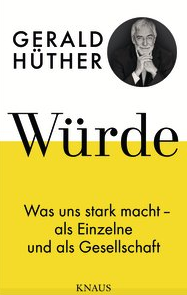 英文书名：Dignity: What makes us strong – as individuals and as a society         德文书名：Würde作    者：Gerald Hüther    出 版 社：Verlagsgruppe Random House GmbH       代理公司：ANA/ Susan Xia 页    数：192页出版时间：2018年3月代理地区：中国大陆、台湾审读资料：电子稿类    型：大众社科• 15 weeks on the Spiegel bestseller list• 44,000 copies sold内容简介：我们都想死得有尊严，但难道我们不应该首先活得有尊严吗？尊严是一个伟大的术语。但什么才是尊严呢？当我们的尊严被剥夺时，这意味着什么——例如，在一个数字世界里，我们只能算作数据集或者在互联网上被滥用？也许是因为我们自己的行为是不体面的而且我们还贬低他人？在作者的新书里，脑科学家杰拉德•赫斯特（Gerald Hüther）表明尊严不仅是一种具有伦理和哲学基础的人权，但同时也是一个神经生物学上建立的内在罗盘，它使我们在一个高度复杂的世界里，面对各种各样的需求和约束，而处于一个不会迷失自我的位置。因此，更重要的是，我们要学会加强我们对自己尊严的认识。关键是：如果你意识到自己的尊严，你就不会被诱惑。作者简介：杰拉德•赫斯特（Gerald Hüther），出生于1951年，他是德国最著名的大脑研究人员之一。他写书，做讲座，为政治家和企业家提供建议，经常参加广播和电视讨论。一方面，他把自己看作是科学研究之间的桥梁，另一方面，在实践中，他关注社会和个人如何生活。他的目标是：创造一个良好的基础，使人类潜能得以发展。媒体评价：“虽然这不是一本经济学著作，但它与管理者非常相关。杰拉德•赫斯特的《尊严》是今年春天最好的非小说类书籍之一。”----handelsblatt.com“这是一本感知和启蒙之书。”----《德雷斯德纳晨邮报》（Dresdner Morgenpost）谢谢您的阅读！请将反馈信息发至：夏蕊（Susan Xia）安德鲁·纳伯格联合国际有限公司北京代表处北京市海淀区中关村大街甲59号中国人民大学文化大厦1705室邮编：100872电话：010-82504406传真：010-82504200Email：susan@nurnberg.com.cn 网址：http://www.nurnberg.com.cn
微博：http://weibo.com/nurnberg豆瓣小站：http://site.douban.com/110577/